         Первомайская г. Витебска районная организация                Белорусского профсоюза работников образования и науки                                       УТВЕРЖДЕН                                                                                       постановлением Президиума РК                                                                                профсоюза 20.01.2016                                                              протокол  № 01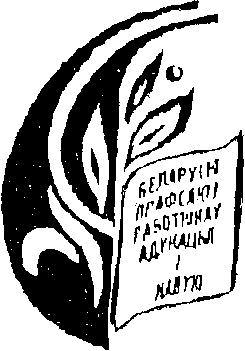 ПЛАН РАБОТЫ  Первомайской г. Витебска районной организации Белорусского профсоюза работников  образования и науки на 2016 годг. Витебск 2016 Основные задачи и направления деятельности    1.1. Реализация решений VІІ Съезда и пленумов Совета Федерации профсоюзов Беларуси, VІІІ  Съезда и пленумов Центрального  комитета  Белорусского  профессионального союза работников образования и науки, Программы основных направлений деятельности Белорусского профессионального союза работников образования и науки на 2015-2020 годы, XXIV Первомайской районной  отчетно-выборной конференции Белорусского профсоюза работников образования и науки.     1.2.  Совершенствование системы социального партнерства в отрасли, деятельности районного Совета по трудовым и социальным вопросам, коллективным договорам с обязательным включением в качестве минимальных соответствующих норм Генерального, Отраслевого, Областного и местных соглашений, разработка проекта районного Соглашения на 2016–2019 годы.    1.3. Проведение мониторинга совместно с областным комитетом профсоюза, отделом образования, спорта и туризма администрации Первомайского района применения Кодекса Республики Беларусь об образовании, совершенствование законодательной базы отрасли, усиление в ней социальных гарантий работникам.   1.4. Работа,  направленная на минимизацию влияния мирового финансового кризиса на национальную систему образования, недопущение сокращения пакета социальных гарантий работникам отрасли совместно с социальными партнерами.   1.5.	 Совершенствование нормативной базы по осуществлению общественного контроля за соблюдением законодательства Республики Беларусь о труде, охране труда, повышению его эффективности, в т.ч. в части обеспечения безусловного устранения нарушений, выявленных представителями профсоюза и по профилактике производственного травматизма     1.6. Мониторинг социального положения работников отрасли, контрактной формы найма в отрасли, разработка и внесение предложений по их совершенствованию, в т.ч. в отношении отдельных категорий членов профсоюза (работников дошкольных, внешкольных учреждений и т.д.).     1.7.  Совместная с социальными партнерами разработка стратегии совершенствования системы оплаты труда, профессионального пенсионного страхования работников отрасли совместно с социальными партнерами.    1.8.	 Популяризация идей профсоюзного движения среди педагогической общественности,  расширение членской базы отраслевого профсоюза, создание новых профсоюзных организаций     1.9. Совершенствование системы профсоюзной учебы, аналитической и  информационной работы отраслевого профсоюза, расширение его присутствия, имиджевых и аналитических материалов о системе образования, педагогических работниках в СМИ.    1.10. Активизация работы с выпускниками учреждений образования педагогического профиля, молодыми специалистами в целях формирования у них положительного имиджа системы образования, отраслевого профсоюза, расширения системы мер стимулирования их труда.      1.11. Совершенствование внутрисоюзной, в том числе в части актуализации работы выборных органов, их комиссий, актуализации реализации ими защитных функций дальнейшего обновления нормативной базы их деятельности.      1.12.  Актуализация взаимодействия с международными профсоюзными структурами, обмен опытом работы с представителями родственных профсоюзов, прежде всего в части реализации отраслевым профсоюзом защитных функций.       1.13. Координация и организационно- финансовое обеспечение деятельности районного Совета Ветеранов «Золотой фонд».                II.   Общие мероприятияIII. Заседания Президиума РК  профсоюза                               Пленум РК профсоюзаIV. Организационно-практическая и правовая методическая помощьПрофсоюзная учебаРайонные мероприятия            Для заметокНаименование мероприятий2.1. Оказание содействия организа-ционным структурам районной профсоюзной организации в реализации решений VIIІ Съезда отраслевого профсоюза и критических замечаний по итогам  отчетно-выборной кампании.2.2. Реализация: 2.2.1 Программы основных направлений деятельности Белорусского профсоюза работников образования и науки на 2015-2020 годы. 2.2.2 Плана мероприятий Центрального комитета Белорусского профессионального союза работников образования и науки по выполнению Протокола поручений Президента Республики Беларусь данных 21-22 мая 2015 года на VII Съезде Федерации профсоюзов Беларуси от 06.07.2015 №20.2.2.3 Плана совместной работы отдела образования, спорта и туризма администрации Первомайского района и Первомайской г. Витебска районной организации Белорусского профсоюза работников образования и науки.2.3.  Участие в работе Совета отдела образования, спорта и туризма администрации Первомайского района, президиумов Витебского областного комитета профсоюзов, заседаниях ЦК Белорусского профсоюза работников образования и науки.2.4. Оказание организационно – методической помощи организа-ционным структурам районной профсоюзной организации, учреждениям образования по вопросам социальной работы в рамках вступления в силу соответствующих нормативных правовых актов.2.5 Участие в организации деятельности рабочей группы по разработке проекта и заключения Соглашений между отделом образования, спорта и туризма Витебского городского исполнительного комитета, Первомайского отдела образования спорта и туризма и Первомайской районной организации Белорусского профсоюза работников образования и науки на 2016-2019 годы.2.6. Организация работы по реализации Директивы Президента Республики Беларусь №3 от 14.06.07г «Экономия и бережливость – главные факторы экономической безопасности государства», постановления Президиума Совета ФПБ от 25.01.07г. №5 «Об участии  профсоюзных организаций в работе по усилению экономии и бережливости в целях усиления энергетической безопасности страны».2.7. Мониторинг своевременности, полноты включения норм и гарантий Отраслевого, областного и районного соглашений в проекты, действующие коллективные договоры, анализ состояния коллективно - договорной работы в учреждениях образования;2.8. Анализ итогов выполнения  районного Соглашения на 2013- 2016 годы.2.9. Участие в обновлении экспозиции отраслевого профсоюза в Музее истории профсоюзного движения.2.10. Организация работы по увеличению численности профсоюза и мотивации профчленства, созданию профорганизаций в учреждениях отрасли.2.11. Организация семинаров, консультативных пунктов для членов отраслевого профсоюза на базе первичных организаций района. 2.12. Совершенствование профсоюз-ной деятельности, распространение передового опыта через систему Дней открытых дверей, рабочих семинаров;2.13. Участие в чествовании стипендиатов профсоюза2.14. Проведение мероприятий в подшефных учреждениях: -  социально - педагогическом центре; -школе–интернате для детей с нарушением слуха;  -работа с детьми  из неблагополучных семей.2.15. Проведение районного  этапа республиканского конкурса «Новые имена Беларуси -2016».2.16. Координация и организационно- финансовое обеспечение деятельности районного Совета  ветеранов педагогического труда «Золотой фонд».2.17. Размещение информационных материалов о деятельности отраслевого профсоюза на сайте ОК, ЦК, в СМИ, в т.ч. в эфире радиостанции «Новое радио», газетах «Витьбичи», «Витебские вести», «Беларускі час» и др.2.18. Проведение мероприятий, посвященных:- Дню белорусской науки;-Дню защитников Отечества и Вооруженных Сил Республики  Беларусь;- Международным дням солидарности молодежи, семьи, защиты детей;- Празднику труда – Международному дню солидарности трудящихся;- Акция « Профсоюзы – детям». 2.19. Совместно с отделом образования, спорта и туризма администрации Первомайского района: - Чествование ветеранов Великой Отечественной войны.-Участие в отраслевой Республикан-ской спартакиаде работников системы образования Республики Беларусь.2.20. Реализация плана мероприятий Первомайского райкома профсоюза работников образования и науки, проводимых в 2016 году в связи с 95 летием профсоюзного движения в отрасли образования и науки.2.21. Реализация плана мероприятий Первомайского райкома профсоюза работников образования и науки в связи с 71-ой годовщиной Победы советского народа в Великой Отечественной войне.2.22. Экспертная оценка, внесение предложений в проекты нормативных правовых актов Республики Беларусь, затрагивающих вопросы сферы образования и науки, с учетом принятых МПА СНГ     и МПА ЕврАзЭС соответствующих модельных законов.2.23. Участие в разработке предложений по совершенствованию систем оплаты труда, профессионального пенсионного страхования работников отрасли, аттестации педагогических работников системы образования, финансирования системы общего среднего образования.2.24. Оказание организационно-методической помощи организационным структурам отраслевого профсоюза, учреждениям образования по вопросам аттестации педагогических работников системы образования, другим вопросам социальной работы с членами профсоюза в рамках вступления в силу соответствующих нормативных правовых актов.2.25.Контроль за выполнением районной программы по улучшению условий и охраны труда на 2015-2020 годы.2.26. Подведение итогов рассмотрения обращений граждан и юрлиц, поступивших в аппарат райкома профсоюза и районную профсоюзную организацию в 2016 году.2.27. Мониторинг работы учреждений  образования в сфере социального партнерства и внутрисоюзной работы.2.28.Организация постоянно действу-ющих консультационных пунктов для членов отраслевого профсоюза на базе  учреждений образования.2.29. Проведение встреч профсоюзных работников с выпускниками учреждений образования, молодыми специалистами на базе райкома.2.30.Участие в Республиканских мероприятиях:2.30.1. Конкурсе на лучшее информационное обеспечение деятельности организаций Белорусского профсоюза работников образования и науки «ПроДВИЖЕНИЕ-2016».2.30.2. Спартакиаде работников системы образования, посвященной 95-летию Белорусского профсоюза работников образования и науки.2.30.3. Профсоюзном конкурсе творчества трудовых коллективов «Новые имена Беларуси – 2016».2.30.4.  Заседании Совета ветеранов труда отрасли и Белорусского профсоюза работников образования и науки2.31. Участие в областном конкурсе на лучший информационный стенд первичной профсоюзной организации.Срок исполненияВ течение полугодияВ течение годаВ течение годаПостоянноВ течение годаПостоянноМарт- апрельВ течение годаВ течение года     МартВ течение годаПостоянноВ течение годаПостоянноСентябрьПостоянноЯнварьПостоянноВ течение годаВ течение годаВ течение полугодияВ течение годаВ течение полугодияВ течение годаВ течение годаВ течение годаПостоянноВ течение годаВ течение годаВ течение годаВ течение годаВ течение годаОтветственныеРК профсоюзаРК профсоюзаС.П.НикитинС.П.НикитинС.П.НикитинС.П.НикитинС.П.НикитинН.В. КовалеваС.П.НикитинГ.И.ИвановаГ.И.ИвановаС.П.НикитинРК профсоюзаС.П.НикитинГ.И. ИвановаС.П.НикитинНикитин С.П.С.П. НикитинГ.И.ИвановаС.П. НикитинРК профсоюзаРК профсоюза РК профсоюза Отдел образования, спорта и туризмаРК профсоюза С.П. НикитинС.П. НикитинС.П. НикитинС.П. НикитинС.П. НикитинГ. И. ИвановаС.П. НикитинС.П. НикитинС.П. НикитинРК профсоюза1.1. О выполнении плана  Перво-майского РК профсоюза и комиссий РК за 2015 год и утверждение планов на 2016 год.1.2. Утверждение отчетов РК профсоюза: -О проведении новогодних и рождественских мероприятий в рамках акции «Профсоюзы – детям»;- Финансовый отчет об исполнении профсоюзного бюджета за 2015 год;1.3. Утверждение Положения о конкурсе «Зимняя рыбалка – 2016».1.4.  О выполнении бюджета «Фонда Солидарности» за 2015год и форми-рование «Фонда Солидарности» на 2016 год. 2.1 Об исполнении сметы профсоюзного бюджета за 2015 год и  утверждении сметы на 2016 год.2.2. Об исполнении сметы расходов профсоюзного бюджета за 2015 год в  СШ №18, я/с №15. 2.3.  О торжественных мероприятиях, их организации и проведении в учреждениях  образования по случаю Дня защитника Отечества, Дня женщин.2.4. Итоги мониторинга по сверке статистических отчетов профорганов учреждений образования3.1 О выполнении решений Пленума РК профсоюза об организации охраны труда и плана работы 2015 года в  СШ №35, ДЦРР №2.3.2. О выполнении решений Пленума РК профсоюза «Организационная работа как средство реализации профсоюзом своих функций» я/с №12,15,16.3.3. О подготовке и проведении республиканского субботника. 4.1. О выполнении районного Соглашения между отделом образования, спорта и туризма администрации Первомайского района и Первомайской г. Витебска районной организацией Белорусского профсоюза работников образования и науки на 2013-2016 годы.4.2. О выполнении городского  Соглашения между отделом образования, спорта и туризма Витебского горисполкома и Первомайской г. Витебска районной организацией Белорусского профсоюза работников образования и науки на 2013-2016 годы.4.3. О соблюдении социально- экономических льгот и гарантий для выпускников педагогических учреждений, установленных Трудовым Кодексом Республики Беларусь и коллективными договорами в СШ№ 31,ЦТДиМ, я/с № 88,67.4.4. О выполнении решений Пленума РК профсоюза по работе с ветеранами   СШ № 12, 23, гимназия №5.4.5. О подготовке и проведении мероприятий, посвященных 71-ой годовщине Великой Победы 4.6. О проведении акции «Профсоюзы – детям»; подготовка благотворительного марафона.4.7. О графике отпусков  штатных работников РК профсоюза.5.1. О работе учреждений образования по соблюдению локальных нормативных документов в вопросах материального стимулирования я/с №82,91,71,58.5.2. О работе по выполнению требований Декрета Президента Республики Беларусь от 24.11.2006 года №18 «О дополнительных мерах по государственной защите детей в неблагополучных семьях».5.3. Об организации летнего оздоровления детей работников учреждений образования - членов профсоюза.6.1. О выполнении плана работы РК профсоюза за  I  полугодие 2016 года и внесение дополнений в план работы на II   полугодие.6.2. О работе комиссии РК профсоюза с ветеранами труда и отчет президиума ветеранской организации «Золотой фонд» о работе в I полугодии 2016 года.6.3. О работе внештатной комиссии РК профсоюза по контролю за соблюдением законодательства об охране труда.6.4. Утверждение отчетов РК профсоюза за I полугодие 2016 года.7.1. Анализ работы учреждений образования по реализации постановления Президиума Совета ФПБ от 25 января 2007 года   № 5 «Об участии профсоюзных организаций в работе по усилению экономии и бережливости  в целях укрепления безопасности страны» я/с №58,71,78,84.7.2. Отчет профсоюзного комитета  о выполнении плана работы за 9 месяцев 2016 года гимназия№9, Соц. пед. центр7.3. Анализ работы РК профсоюза с обращениями граждан за 9 месяцев 2016 года.7.4. О результатах летнего оздоровле-ния детей членов профсоюза.7.5. О торжественных мероприятиях по случаю Дня учителя, Дня пожилого человека, Дня матери.7.6. О стипендии Первомайского районного комитета профсоюза работников образования и науки по итогам 2015/2016 учебного года.7.7. О выполнении графика приема по личным вопросам и посещения заседаний профкомов учреждений образования.7.8. О занесении на районную профсоюзную Доску почёта.8.1. О выполнении решений Пленума РК профсоюза «Организационная работа как средство реализации профсоюзом своих функций» ЦТДиМ, СШ №40.8.2. Об использовании сметы расходов профсоюзного бюджета за 9 месяцев 2016года СШ № 14,40,42.8.3. Об организации и распределении новогодних подарков для детей работников- членов профсоюза.9.1. О работе учреждений образования по соблюдению локальных нормативных документов в вопросах материального стимулирования я/с №15,71.9.2. О работе учреждений образования по соблюдению законодательства о труде (согласно плану)9.3. О выполнении решений Пленума РК профсоюза « Информационная работа в деятельности профсоюза в учреждениях образования СШ №16,35,38,40,46 я/с 3,6,14,18.10.1. О ходе выполнения Плана мероприятий по осуществлению общественного контроля за соблюдением законодательства об охране труда за 2016 год. 10.2. О работе комиссии РК профсоюза с ветеранами труда и отчет Президиума ветеранской организации «Золотой фонд» по итогам II полугодия 2016 года.10.3. О проведении новогодней акции «Профсоюзы – детям».10.4. Анализ организации работы по обучению профсоюзного актива.10.5.Утверждение отчетов РК профсоюза: - Сводный статистический отчет за 2015 год;- О  мониторинге     по применению контрактной формы найма за 2015 год; - Об осуществлении общественного контроля за соблюдением законодательства Республики Беларусь о труде;- Об итогах работы общественной комиссии по охране труда;- О состоянии жилищных условий работников учреждений образования на 01.01.2016 год.10. 6. Утверждение номенклатуры дел Первомайского РК профсоюза работников образования и науки.10.7 Утверждение учетной политики на 2017 год10.8. О штатном расписании Первомайского РК профсоюза.ЯнварьФевральМартАпрельМайИюньСентябрьОктябрьНоябрьДекабрьС.П. НикитинГ.И. ИвановаН.В.КовалеваН.В.КовалеваС.П. НикитинН.В.КовалеваН.В.КовалеваПредседатели профкомовСШ18,я/с №15С.П. НикитинГ.И. ИвановаПредседатели профкомов СШ №35,ДЦРР №2Председатели профкомовя/с №12,15,16Г.И. ИвановаС.П. НикитинГ.И. ИвановаГ.И. ИвановаН.В. КовалеваПредседатели проф. СШ № 12, 23, гим№5.С.П. НикитинС.П. НикитинН.В. КовалеваН.В. КовалеваС.П. НикитинН.В. КовалеваГ.И. ИвановаВ.В.АвдошкинаМ.Л. ТроицкаяИ.Е.ГичевсаяГ.И. ИвановаН.В. КовалеваПредседатели профкомов:я/с№58,71,78,84.Председатели профкомов:Гим.№9,Соц.пед центр.Г.И. ИвановаН.В. КовалеваС.П. НикитинС.П. НикитинС.П. Никитин члены ПрезидиумаС.П. НикитинПредседатели профкомов:ЦТДиМ, СШ №40.Н.В. КовалеваН.В. КовалеваН.В. КовалеваС.П.НикитинС.П. Никитин Председатели ПКС.П.НикитинИ.Е.ГичевскаяВ.В.АвдошкинаМ.Л.ТроицкаяС.П.НикитинГ.И. ИвановаГ.И. ИвановаГ.И. ИвановаН.В. КовалеваС.П. НикитинПленум РК профсоюзаО реализации решений VII Съезда Совета Федерации профсоюзов Беларуси и  VIII Съезда Белорусского профессионального союза работников образования и науки   ноябрь1.   Организационно- учебная деятельность и мотивация профсоюзного членства. 2. Организация осуществления общественного контроля за соблюдением законодательства о труде.3.  Соблюдение законодательства по охране труда.4. Совершенствованию локально – правовой базы в области материального стимулирования. 5. Организация работы в вопросах экономии энергоресурсов, сырья и материалов и обеспечения энергобезопасности Республики Беларусь.6. Организация работы по защите прав граждан при обращениях по вопросам, входящих в компетенцию учреждений образования.7. Организация работы по выполнению решений Пленумов РК профсоюза о работе учреждений образования  (работа с ветеранами, охрана труда, организационная работа).  4.1.  Проанализировать 1. Информацию первичных  профсоюзных организаций об итогах работы по осуществлению общественного контроля за соблюдением трудового законодательства за 2015 год.2. Информацию об организации общественного контроля за соблюдением законодательства об охране труда за 2015 год.3. Работу с обращениями граждан РК профсоюза и первичных организаций за 2015 год.4.Выполнение плана работы райкома  профсоюза:                   II полугодие  2015 года.                               I  полугодие  2016 года.5. Своевременность и полноту получения валовой суммы профсоюзных взносов.6. Участие членов Президиума в заседаниях профсоюзных комитетов учреждений образования Первомайского района.7.Исполнение профсоюзного бюджета за 2015год.8.  Итоги подписки на газету «Беларускі час».9. Информацию об итогах летнего оздоровления детей членов профсоюза и ход участия в республиканской акции «Профсоюзы -детям».   4.2.     Подготовить:1. График отпусков штатных работников РК профсоюза.2. Поэтический сборник3. Телефонный справочник.4. Профсоюзные листовки.5.Информационно-презентационные, имиджные материалы.    4.3.   Подготовить отчеты:1. Сводный статистический отчет за 2015 год.2. О  мониторинге     по применению контрактной формы найма за                             за  2015 год,         I  полугодие 2016 года.3. Об итогах работы по осуществлению общественного контроля за соблюдением законодательства Республики Беларусь о труде.4. Об итогах работы общественной комиссии по охране труда.5. О состоянии жилищных условий работников учреждений образования на 01.01.2016г.6. О ветеранах труда  отрасли Белорусского профсоюза работников образования и науки.7. Сведения об обращениях граждан. 8. О проведении новогодних и рождественских мероприятий в рамках акции «Профсоюзы – детям».9. Отчет о коллективных договорах и соглашениях.10. О фактах нарушения выплаты заработной платы.11. По выполнению Декрета Президента Республики Беларусь №18.12. Годовой финансовый отчет об исполнении сметы профсоюзного бюджета.13. О  смете доходов и расходов.Согласно графикуСогласно графикуСогласнографикуСогласно графикуСогласно графикуСогласно         графикуВ течение года согласно плануЯнварьЯнварьЯнварьЯнварь ИюньПо квартальноПо графикуЯнварьПо квартальноСентябрьДекабрьАпрельВ течениегодаДекабрь Декабрь ИюньДекабрьДекабрь ДекабрьЯнварьДекабрьЯнварьДекабрьДекабрьЯнварьЯнварьМартГ.И.ИвановаС.П.НикитинС.П.НикитинН.В. КовалеваН.В. КовалеваГ.И.ИвановаС.П.Никитин Г.И. ИвановаВ.В.Авдошкина Председатели ПК.С.П.НикитинС.П.НикитинГ.И.ИвановаГ.И.ИвановаН.В. Ковалевачлены ПрезидиумаН.В. КовалеваН.В. КовалеваН.В. КовалеваН.В. КовалеваРК профсоюзаАвдошкинаВ.В.М.Л.ТроицкаяГ.И.ИвановаГ.И.ИвановаС.П.НикитинС.П.НикитинГ.И.ИвановаГ.И. ИвановаГ.И. ИвановаГ.И. ИвановаГ.И. ИвановаН.В. КовалеваГ.И. ИвановаГ.И. ИвановаС.П. НикитинН.В. КовалеваН.В. Ковалева Проведение Дней профсоюзной учебы с использованием  практики: 1. Семинар – практикум для председателей профкомов.1.1. Информационное обеспечение деятельности организаций профсоюза.1.2.Подготовка проекта коллектив-ного договора и механизм заключения в учреждении образования. 1.3. Организация общественного контроля по вопросам применения трудового законодательства:- личные дела, карточки Т-2 и их ведение.2. Учеба общественных инспек-торов по охране труда, членов общественной комиссии  по охране труда.  2.1. Организация общественного контроля за соблюдением законодательства об охране труда, роль общественного инспектора (из опыта работы по оформлению материалов, СШ №12,45).2.2. Контроль за проведением обучения инструктажей и проверки знаний по охране труда.3. Семинар – практикум для руководителей учреждений.3.1. Соглашения и коллективные договора3.2. Разрешение индивидуальных и коллективных трудовых споров4. Дни открытых дверей.(по профилю) 4.1. Ясли- сад №64.2.Ясли- сад №144.3. Средняя школа №434.4.Средняя школа  № 164.5. Ясли-сад №544.6. Гимназия    №55. Информационные, учебно- инструктивные совещания с вновь избранным профсоюзным активом 5.1 Организационно уставная деятельность первички «Школа молодого председателя»:- ведение делопроизводства-финансово-хозяйственная деятель-ность.5.2 Изучение практики работы профсоюза в вопросах организации общественного контроля /СШ №38,я/с №52,12/. 5.3 Заседание круглого стола  «Молодость и опыт: трудности и их решение» / гим. №9, СШ №24/.6. Работа с молодыми специалистамиРоль наставника в формировании молодого педагога, современный урок: вчера и сегодня ФевральАпрельОктябрьМартСентябрьМартОктябрьАпрельМайОктябрьНоябрьНоябрьДекабрьФевральАпрельНоябрьФевральРК профсоюзаС.П. НикитинС.П. НикитинРК профсоюзаС.П. НикитинС.П. НикитинИ.Е.ГичевскаяО.В. АндреенкоС.П. НикитинИ.Е.ГичевскаяО.В. АндреенкоС.П. НикитинС.П. НикитинРК профсоюзаРК профсоюзаРК профсоюзаРК профсоюзаРК профсоюзаРК профсоюзаРК профсоюзаГ.И. ИвановаН.В. КовалеваРК профсоюзаПредседатели ПКРК профсоюзаПредседатели ПКС.П. Никитин№п/пМероприятияДата проведенияМесто проведенОтветственный1Расширенное  заседа-ние Совета ветеранов, посвященное 23февраля и 8Марта «С любовью для Вас..»МартСШ №33РК профсоюза.Сов ветеранов.Администра-ция и профком2Районные соревнова-ния по зимней рыбной ловле «Рыбалка 2016».ФевральНикитин С.П.Гаврутиков С.А.3Мероприятие, посвя-щенное 71- ой годо-вщине ВеликойПобеды  «Войны священные страницы навечно в памяти людской».МайСШ №40РК профсоюзаСовет ветерановАдминистра-ция и профком 4Туристический слет «На пути к здоровью».МайДеревня АксановкаОтдел образования, спорта и туризмаРК профсоюза5.Мероприятия  и благотворительный марафон в рамках «Профсоюзы- детям»а) День защиты детей;б) акция « Им нужна наша помощь»;в) акция « В школу с друзьями»;г) акция « Новогодний подарок»ИюньАвгустДекабрьЯнварьШИНССоц.пед центр РК профсоюзаАдминистра-ция и профком 6.Торжественный вечер, посвященный Дню учителя,  « Спасибо Вам, учителя! ».ОктябрьЦТДиМРК профсоюзаАдминистра-ция и профком7.Торжественноемероприятие, посвященное Дню матери, «Главное слово в жизни - Мама!»ОктябрьСШ №42РК профсоюзаСовет ветерановАдминистра-ция и профком 8.Расширенное заседание президиума Совета ветеранов труда  «Ты не считай ни лет, ни зим…»ОктябрьГимназия №9РК профсоюза Совет ветерановАдминистра-ция и профком9.Торжественная встреча молодых специалистов с ветеранами труда учреждений «Учитель!  Славься имя твое».НоябрьГимназия №7Райком профсоюзаСовет ветерановАдминистрация и профком 10. Конкурс поэтического мастерства «Строки, рожденные душой …»АпрельРК профсоюза Администра-ция и профком11.Районное мероприятие «Фейерверк наград». МайЦТДиМРК профсоюзаАдминистра-ция и профком 12.Экскурсионные поездки по этнографи-ческим  местам Бела-руси  (руководители учреждений, ветераны педагогического труда,председатели ПК).ИюньСентябрьРК профсоюза13.Брейн – ринг «Мы вместе»  АпрельНа базе Железнодорожного районаРайком профсоюзаПредседатели ПК14.Брейн – ринг «Мы вместе»  МайНа базе ОктябрьскогорайонаРайком профсоюзаСовет ветерановГрафикприема граждан по личным вопросам в учреждениях образования Первомайского районапредседателем РК профсоюза работников образования Никитиным С.П.месяцдекабрь+Время приема: 15 00 – 17 00Графикприема граждан по личным вопросам в учреждениях образования Первомайского районапредседателем РК профсоюза работников образования Никитиным С.П.месяцноябрь+Время приема: 15 00 – 17 00Графикприема граждан по личным вопросам в учреждениях образования Первомайского районапредседателем РК профсоюза работников образования Никитиным С.П.месяцоктябрь+Время приема: 15 00 – 17 00Графикприема граждан по личным вопросам в учреждениях образования Первомайского районапредседателем РК профсоюза работников образования Никитиным С.П.месяцсентябрь+Время приема: 15 00 – 17 00Графикприема граждан по личным вопросам в учреждениях образования Первомайского районапредседателем РК профсоюза работников образования Никитиным С.П.месяцавгуст+Время приема: 15 00 – 17 00Графикприема граждан по личным вопросам в учреждениях образования Первомайского районапредседателем РК профсоюза работников образования Никитиным С.П.месяциюльВремя приема: 15 00 – 17 00Графикприема граждан по личным вопросам в учреждениях образования Первомайского районапредседателем РК профсоюза работников образования Никитиным С.П.месяциюньВремя приема: 15 00 – 17 00Графикприема граждан по личным вопросам в учреждениях образования Первомайского районапредседателем РК профсоюза работников образования Никитиным С.П.месяцмай+Время приема: 15 00 – 17 00Графикприема граждан по личным вопросам в учреждениях образования Первомайского районапредседателем РК профсоюза работников образования Никитиным С.П.месяцапрель+Время приема: 15 00 – 17 00Графикприема граждан по личным вопросам в учреждениях образования Первомайского районапредседателем РК профсоюза работников образования Никитиным С.П.месяцмарт+Время приема: 15 00 – 17 00Графикприема граждан по личным вопросам в учреждениях образования Первомайского районапредседателем РК профсоюза работников образования Никитиным С.П.месяцфевраль+Время приема: 15 00 – 17 00Графикприема граждан по личным вопросам в учреждениях образования Первомайского районапредседателем РК профсоюза работников образования Никитиным С.П.ГУОГУОСШ № 23Гим.№ 8Я/с № 111Я/с  № 78ДЦРР №2Я\с  №52Я\с №54я/с №58Я/ с №88Время приема: 15 00 – 17 00Графикпосещения заседаний профсоюзных комитетов учреждений образования Первомайского района   г. Витебска членами Президиума Первомайского РК  профсоюза работников образования и наукимесяцдекабрьГрафикпосещения заседаний профсоюзных комитетов учреждений образования Первомайского района   г. Витебска членами Президиума Первомайского РК  профсоюза работников образования и наукимесяцноябрьГим. №9Гим.№ 8я/с 58я/с №52Графикпосещения заседаний профсоюзных комитетов учреждений образования Первомайского района   г. Витебска членами Президиума Первомайского РК  профсоюза работников образования и наукимесяцоктябрьШИНССШ №18СШ №12СШ№ 23я\с №54Графикпосещения заседаний профсоюзных комитетов учреждений образования Первомайского района   г. Витебска членами Президиума Первомайского РК  профсоюза работников образования и наукимесяцсентябрья\с №67Графикпосещения заседаний профсоюзных комитетов учреждений образования Первомайского района   г. Витебска членами Президиума Первомайского РК  профсоюза работников образования и наукимесяцавгустГрафикпосещения заседаний профсоюзных комитетов учреждений образования Первомайского района   г. Витебска членами Президиума Первомайского РК  профсоюза работников образования и наукимесяциюльГрафикпосещения заседаний профсоюзных комитетов учреждений образования Первомайского района   г. Витебска членами Президиума Первомайского РК  профсоюза работников образования и наукимесяциюньГрафикпосещения заседаний профсоюзных комитетов учреждений образования Первомайского района   г. Витебска членами Президиума Первомайского РК  профсоюза работников образования и наукимесяцмайя/с №106я/с №75Графикпосещения заседаний профсоюзных комитетов учреждений образования Первомайского района   г. Витебска членами Президиума Первомайского РК  профсоюза работников образования и наукимесяцапрелья/с №112Графикпосещения заседаний профсоюзных комитетов учреждений образования Первомайского района   г. Витебска членами Президиума Первомайского РК  профсоюза работников образования и наукимесяцмартя/с №15Графикпосещения заседаний профсоюзных комитетов учреждений образования Первомайского района   г. Витебска членами Президиума Первомайского РК  профсоюза работников образования и наукимесяцфевралья/с №93Графикпосещения заседаний профсоюзных комитетов учреждений образования Первомайского района   г. Витебска членами Президиума Первомайского РК  профсоюза работников образования и наукиФ И  ОФ И  ОНикитин С.П.Иванова Г.И.Рубинова Н.А.Дериба Л.Н.Козлова Г.К.Новицкая М.В.Садовская Е.Л.Гичевская И.Е.Гиреева Е.И.Морозова А.П.Барейша Ю.П.Исаченко И.В.Трущенко Е.Е.Козлова М.ГШалунова И.А.График методической помощи  по основным направлениям деятельностипрофсоюзных организацийОрганизационная работая/с №  12,15,16, 112я/с № 2 , КомсомолецЦТДиМ, СШ №40График методической помощи  по основным направлениям деятельностипрофсоюзных организацийОбращение гражданСШ № 46, я/с №15Гим. №5,7, СШ №33График методической помощи  по основным направлениям деятельностипрофсоюзных организацийЗаконодательство   о трудеСШ №40, 46,я/с №82я/с №75,110,6я/с № 111, 3,84я/с №88, ДЦРР №2я/с № 100,85,91,78График методической помощи  по основным направлениям деятельностипрофсоюзных организацийОхрана трудаСШ №35,я\с №91,ДЦРР №2СШ № 46,я/с №88,102я\с № 71,76, ДЮСШОР №4, КомсомолецДЦРР №1,2,3,я/с №112я/с №84,96,100График методической помощи  по основным направлениям деятельностипрофсоюзных организацийНаправления    деятельностиянварьфевральмартапрельмайиюньиюльавгустсентябрьоктябрьноябрьдекабрьМолодые специалистыя/с №  88,67, ЦТДиМ, СШ №31СШ №45,я/с №12,16,106Работа общественных инспекторовСШ № 14,23,31я/с №8,18,48Материальное стимулированиея/с №82,91,58я/с №71,15Энергосбережениея/с № 58,71,78я/с № 84Направления    деятельностиянварьфевральмартапрельмайиюньиюльавгустсентябрьоктябрьноябрьАттестацияГим. №8, ЦТДиМ, я/с №2СШ №18,38СШ №40,42, я/с №3СШ №25,24,35                   Контрактыя/с № 16,110,85Соц.пед. центр, я/с № 75, 76ШИНС, ЦТДиМ, я/с №8я/с №14,67,ДЦРР №1Исполнение  бюджетаСШ №18, я/с 15СШ №14,40,42Направления    деятельностиянварьфевральмартапрельмайиюньиюльавгустсентябрьоктябрьдекабрь                                                 САЙТПервомайской г.Витебскарайонной организации Белорусского профсоюзаработников образования и наукиhttp://www.vitpervomrk.belhost.by/ЭЛЕКТРОННАЯ ПОЧТАpervomaiskii_rk@mail.ru